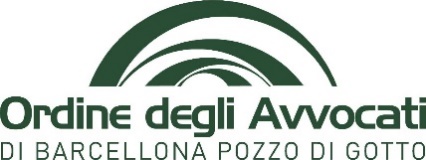 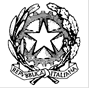 TRIBUNALE DI BARCELLONA POZZO DI GOTTOPIANO GENITORIALEMadre:Nome, cognome, data di nascitaTitolo di studioProfessioneOrari di lavoroPadre:Nome, cognome, data di nascitaTitolo di studioProfessioneOrari di lavoroFigli:Nome: nato a….. il……Scuola frequentataEventuali patologie e/o disturbi dell’apprendimento:……………………………………………………………………………………………………………………………………………………………………………………………………………………Eventuali sport praticati:Altri impegni settimanali ricorrenti:Corsi ludiciCatechismoAltroPIANO GENITORIALEper la gestione dei figli minori successivamente alla cessazione della convivenza tra i genitori:Routine settimanale:La casa familiare viene assegnata a:padremadre presso cui vengono collocati i figli minori…I figli minori staranno con i genitori:a fine settimana alternati, dal venerdì pomeriggio alla domenica sera dopo la cena:…..…..Nel corso della settimana i genitori si ripartiranno i giorni come segue: Durante l’anno scolastico:………….Nel corso delle ferie estive (dalla fine della scuola sino all’inizio dell’anno scolastico successivo): ………………..Vacanze estive e festività:Due/tre settimane consecutive/non consecutive con ciascun genitore da comunicarsi entro il ….con ciascun  genitoreNatale, Pasqua e festività e ponti infra-annuali:………………………………………………………………………………………………………………………………………………………………………………………………………………………………………………………………………………………………………………………………Natale (dalla fine delle lezioni all’Epifania):………………………………………………………………………………………………………………………………………………………………………………………………………………………………………………………………………………………………………………………………Pasqua (vacanze scolastiche comprendenti la festività):………………………………………………………………………………………………………………………………………………………………………………………………………………………………………………………………………………………………………………………………Ponti primaverili, 2 giugno, altre festività nel corso dell’anno:………………………………………………………………………………………………………………………………………………………………………………………………………………………………………………………………………………………………………………………………Luogo, dataFirma 